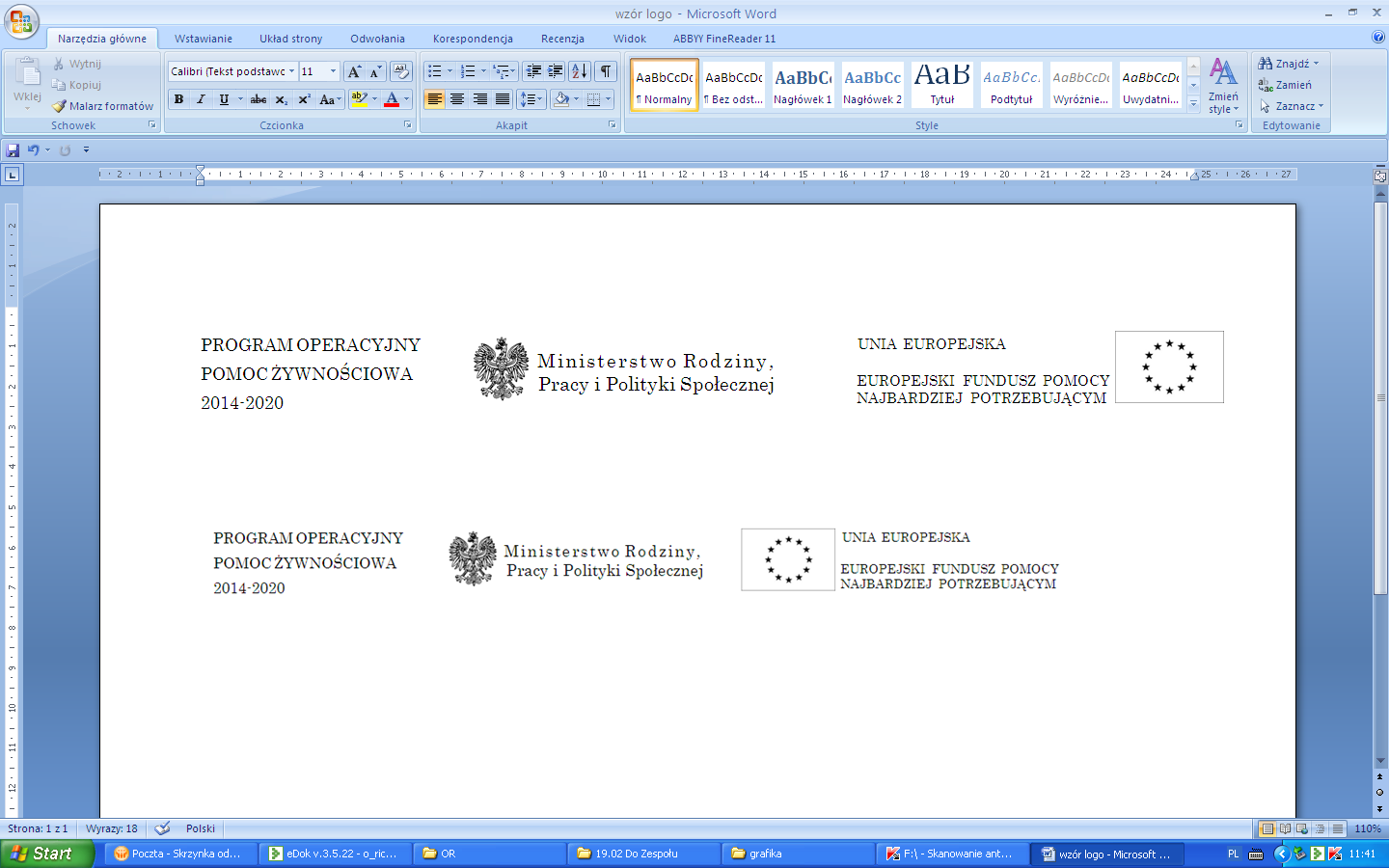 Aktualizacja na dzień 29.02.2020. Wykaz organizacji realizujących Program Operacyjny Pomoc Żywnościowa Podprogram 2019l.pNr umowyGminaOrganizacjaAdresData zawarcia umowy11/POPŻ/2019BrudzewOchotnicza Straż Pożarna BrudzewBrudzyń 21/8, 62-720 Brudzew16.01.202022/POPŻ/2019Ceków KoloniaGmina Ceków KoloniaCeków Kolonia 51, 62-834 Ceków16.01.202033/POPŻ/2019ChodówGmina ChodówChodów, 62-652 Chodów16.01.202044/POPŻ/2019DobraMiejsko-Gminny Ośrodek Pomocy Społecznej w DobrejWiatraki 13, 62-730 Dobra16.01.202055/POPŻ/2019GolinaGmina GolinaPlac Kazimierz Wielkiego 10, 62-590 Golina16.01.202066/POPŻ/2019GrzegorzewTowarzystwo Samorządowe Koło Gminne w GrzegorzewieUl. Urbanowskiej 8, 62-510 Konin16.01.202077/POPŻ/2019KawęczynGmina KawęczynKawęczyn 48, 62-704 Kawęczyn16.01.202088/POPŻ/2019Kazimierz BiskupiGmina Kazimierz Biskupiul. Bielawy 1A, 62-530 Kazimierz Biskupi16.01.202099/POPŻ/2019KleczewTowarzystwo Przyjaciół Dzieci w Kleczewieul. Strażacka 1, 62-540 Kleczew16.01.20201010/POPŻ/2019KołoMiejski Ośrodek Pomocy Społecznej w Koleul. Stary Rynek 15, 62-600 Koło16.01.20201111/POPŻ/2019KoninChrześcijańska Służba Charytatywna w Koninieul. Urbanowskiej 4, 62-500  Konin16.01.20201212/POPŻ/2019KościelecGminny Ośrodek Pomocy Społecznej Kościelcuul. Turecka 7/3, 62-604 Kościelec16.01.20201313/POPŻ/2019KłodawaOśrodek Pomocy Społecznej w Kłodawieul. Poznańska 1, 62-650 Kłodawa16.01.20201414/POPŻ/2019KramskGmina Kramskul. Chopina 12, 62-511 Kramsk16.01.20201515/POPŻ/2019MalanówStowarzyszenie „Nadzieja”ul. Kaliska 2, 62-709 Malanów16.01.20201616/POPŻ/2019PowidzGminny Ośrodek Pomocy Społecznej w Powidzuul. Plac Powstańców Wlkp. 25Grudnia 24, 62-530 Powidz16.01.20201717/POPŻ/2019PrzykonaGmina Przykonaul. Szkolna 3, 62-731 Przykona16.01.20201818/POPŻ/2019RzgówGmina Rzgówul. Konińska 8, 62-586 Rzgów 16.01.20201919/POPŻ/2019SkulskStowarzyszenie Na Rzecz Potrzebujących i Niepełnosprawnych „Adiumentum”ul. Sikorskiego 6, 62-560 Skulsk16.01.20202020/POPŻ/2019SompolnoGmina Sompolnoul. Gimnazjalna 2, 62-610 Sompolno16.01.20202121/POPŻ/2019Stare MiastoGmina Stare Miastoul. Lisiecka 15a, 62-571 Stare Miasto16.01.20202222/POPŻ/2019ŚlesinGmina Ślesinul. Kleczewska 15, 62-561 Ślesin16.01.20202323/POPŻ/2019TurekTowarzystwo Samorządowe Koło Gminne w Turkuul. Urbanowskiej 8, 62-500 Konin16.01.20202424/POPŻ/2019WierzbinekGmina WierzbinekPlac Powstańców Styczniowych 110, 62-619 Sadlno16.01.20202525/POPŻ/2019WilczynWilczyńskie Stowarzyszenie Promocji i Rozwojuul. Strzelińska 12D, 62-650 Wilczyn16.01.20202626/POPŻ/2019WładysławówGmina Władysławówul. Rynek 43, 62-710 Władysławów16.01.2020